Техникийн тодорхойлолт: /Кабель АВВГ 3х70+1х35/-1кВ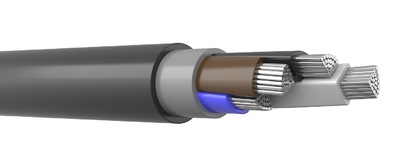 АВВГ 3х70+1х35 Кабелийн тайлбарА-хөнгөн цагаан гүйдэл дамжуулагчВ-Поливинилхлоридын пластикатаар хийсэн тусгаарлагч В- Поливинилхлоридын пластикатаар хийсэн бүрхүүлГ-хамгаалах бүрхүүл дутагдалтай. 4-дамжуулагчийн тоо70- дамжуулагчийн хөндлөн огтлолын талбай.АВВГ 3х70+1х35 кабелийн бүтэцДамжуулагч: хөнгөн цагаан материалаар хийсэн байна.Тусгаарлагч: Поливинилхлоридын пластикатаар хийсэн.Эрчлээ: өөр хоорондоо дамжуулагчууд нь эрчлэгдсэн байна.Бүрхүүл: Поливинилхлоридын пластикатаар хийсэн.АВВГ 3х70+1х35 Кабелийн техникийн тодорхойлолтХамгийн их жин:1,606 кг/мХамгийн их гадаад диаметр:34,9 ммДамжуулагчийн цахилгааны эсэргүүцэл-0,44 ом/кмЗөвшөөрөгдсөн нугалах радиус:279,2 мм Холболт хийх зөвшөөрөгдсөн гүйдлийн ачаалал/агаарт/-161АХолболт хийх зөвшөөрөгдсөн гүйдлийн ачаалал/газар доор/-178АХувьсах хүчдэлийн хэмжээ . 1кВАжиллах температурын хэлбэлзэл: -50С.....+50САшиглалтын хугацаа: 30 жилДамжуулагчийн тусгаарлагчийн эсэргүүцэл: 7 Мом/кмДамжуулагчийн тусгаарлагчийн зузаан:1,4 ммӨнгөт металын орц : 750 г/мБогино залгааны үед 1-секунд тэсэх гүйдлийн хэмжээ-4,95 кАДамжуулагчийн урсан өнгөрөх зөвшөөрөгдсөн хамгийн их ачаалал/агаарт220/квт-51,6Дамжуулагчийн урсан өнгөрөх зөвшөөрөгдсөн хамгийн их ачаалал/газарт220/квт-53,9Дамжуулагчийн урсан өнгөрөх зөвшөөрөгдсөн хамгийн их ачаалал/агаарт380/квт-115Дамжуулагчийн урсан өнгөрөх зөвшөөрөгдсөн хамгийн их ачаалал/газарт380/квт-1210 дамжуудагчийн хөндлөн огтлол: 35мм2Дамжуулагчийн хамгийн их диаметр: 11Кабелийн гадаад диаметр:30,5 ммХамгийн их хувийн жин:1606 кг/кмУрт хугацаанд ажиллах үед зөвшөөрөгдөх хамгийн их температур:+70САчаалалтай үед халах зөвшөөрөгдсөн хамгийн их температур : 90СБогино залгааны  үед халах зөвшөөрөгдсөн хамгийн их температур : 160СШатахгүй байх  дээд температур: +350СЗөвшөөрөгдсөн таталтын хүчний үйлчлэл:14000НХолболт хийх хамгийн бага температур: -15С